…………………………………………………………. Anabilim Dalı BaşkanlığınaTez adı Türkçe ise tercümesine İngilizcesi, tez adı İngilizce ise tercümesine Türkçesi yazılacaktır.Yarıyılı	:	20......./ 20.......	        Güz   	                  BaharTez İzleme Komitesinin Toplantı Dönemi :            Ocak-Haziran           Temmuz-AralıkToplantı Sayısı	                                  :            1     2      3     4     5     6     7     8      ......Tez İzleme Komitesi   .……/……../20.….   tarihinde saat: ………… ‘da ………………..     çevrim içi ortamda toplanarak adı geçen öğrencinin tez çalışması için sunmuş olduğu dönem içerisinde yapılan çalışmaları kapsayan raporunu ve bir sonraki dönemde yapılacak çalışma planını değerlendirmiştir.Eğitim Bilimleri Enstitüsü Yönetim Kurulu tarafından görevlendirildiğim ve doktora tez izleme toplantısına çevrim içi katıldığım yukarıda bilgileri belirtilen öğrencinin tez çalışması hakkında tarafımdan aşağıdaki karar verilmiştir. BAŞARILI						 BAŞARISIZ(*)			  ÖĞRENCİ TEZ İZLEME TOPLANTISINA GİRMEDİ) (**)      Başarısız olarak değerlendirilmiştir.Tez Önerisi Savunmasının Yapılışında Uygulanan Yöntem:   Çevrim İçi      Tez Önerisi Savunması Kayıt Altına AlınmıştırBu tutanak, tez izleme toplantısı sonrası tarafımdan düzenlenmiş ve taratılarak kurumsal e-posta adresimden danışman öğretim üyesinin kurumsal e-posta adresine gönderilmiştir.									                      TarihTez İzleme Komitesi Üyesinin 	 (*) Tez çalışmasının başarısız olarak değerlendirilmesinin gerekçeleri Komite Üyesi Tutanağında belirtilecektir.(**).Tez izleme toplantısına geçerli bir mazereti olmaksızın girmeyen öğrenci başarısız olarak değerlendirilir.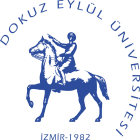 DOKUZ EYLÜL ÜNİVERSİTESİ EĞİTİM BİLİMLERİ ENSTİTÜSÜDOKTORA TEZ İZLEME TOPLANTISINA ÇEVRİM İÇİ KATILAN KOMİTE ÜYESİ TUTANAĞI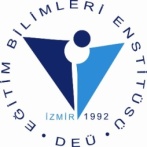 Öğrencinin Adı SoyadıÖğrencinin NumarasıAnabilim DalıProgramı:Danışmanın Unvanı Adı SoyadıTez AdıTez Adının TercümesiİmzaKomite Üyesinin Unvanı, Adı Soyadı Unvanı Adı SoyadıKurumuAnabilim Dalı/Bilim DalıKurumsal e-posta